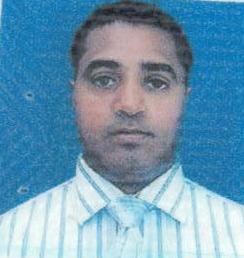 JamesE-mail: james.113444@2freemail.com  OBJECTIVE: Seeking a suitable position, where the above skills will be fully utilized and further developed.PROFILE:Excellent interpersonal skills, confident and poised in interactions with individuals at all levels readily developing rapport with clients and colleagues.Highly trustworthy, ethical and discreet; committed to superior customer service.Dedicated individual; achieving a reputation for consistently going beyond what is required.Detail orientated and resourceful in the completion of projects with an ability to multitask and meet strict deadlines.Proven ability to collect consolidates, organize and prioritize business needs.Highly regarded for a proactive attitude and an ability to think literally, providing ideas and solutions.Adopt a creative approach to problem solving through use of excellent analytical skills.Organized individual with exceptional follow through capabilities.EXPERIENCE:OMNIYAT PROPERTIES                                           October 2008 – Till Date     Senior Sales & Leasing AdministratorResponsible for contract management and administration in accordance with company policies, legal requirements, and customer specifications.Reviewed and administered contracts and modifications; prepared contract review records and obtained necessary management approvals.Led negotiations of contracts and changes with customers.Assisted in preparation of presentations for program and customer reviews.Prepared and maintained contract documentation and provided information to property and procurement departments.Contract Administration from signing to Settlement.Following up sales staff to ensure deposit are paid.Train and supervise interns and temporary staff as applicable.Perform additional tasks as assigned by team management.BETTER HOMES LLC                                          December 2005 – October 2008  Property AdministratorProvided support to the Operations Manager and Engineers.Liaison between tenants and management office.Handle the processing of all leasing documents together with the Administration DeptReviewed and updated monthly variance reports.Reviewed tenant leases and gathered information that may be missing or updated.Reviewed monthly financial reports for delinquent rent payments and created collection letters.Maintained tenant folders and updated tenant contact information.Maintained 95%-100% occupancy rates at Any City properties by establishing positive        relationships with tenants, owners, management professionals and contractors.Performed all lease administration duties, monitor collections and coordinate default proceedings.Planning the duty rosters for Better Homes staff employed to work in the property and ensuring that their work is carried out efficiently and effectively. HOUSE HUNTERS REAL ESTATE LLC		      December 2003 – November 2005Sales & Leasing ExecutiveResponsible for the leasing and marketing of our residential i.e. prospect for new tenants, attend to leasing enquiries and conduct viewings with prospective tenantsHandle the processing of all leasing documents together with the Administration Dept Establish good relationship with the tenantsOversee and liaise with contractors relating to minor repairs brought up by tenantsConstantly keep abreast of current market rates and industry trends in order to recommend rental rates upon tenants’ expiration of leasePrepare weekly/monthly/annual reports on leasing status and actual maintenance costsCoordinating the release of advertisements in newspaper and attending calls for advertised properties.Following up on all paperwork as necessary and ensuring that accurate and up to date information is available for entry into the relevant system.Preparing adequate and complete supporting documentation for submission to the Finance division to ensure accurate remittances. 	                    			March 1997-February 2003Sales Administration and Shipping AssistantWas responsible for handling overseas customers from leading multinationals in , Saudi              (Aramco), Bahrain (BAPCO) and including customers from U.A.E.Involved in importing & exporting of pipes, valves & fittings from , , Asia & Middle           East. Was responsible for daily invoicing and preparing   shipping documents.Kept timely follow-ups with overseas and local deliveries and payments from customers &             suppliers. Was responsible for daily invoicing and helping our Administration Manager for the monthly             closing.Reported to the Administration. Manager regarding problems if occurred.	Reported our Q.A.Q.C manager with all the queries and problems related to the material stored in          the warehouse.Maintained Mill test Certificates for all the goods stored in the Warehouse.Removed Material test Certificates for the goods going for customers.EDUCATION:Currently pursuing MBA in Sales and Marketing from Mahe Manipal University, Dubai, UAE.Graduated in Bachelor of Commerce in the year 1999. Done apprenticeship in Hotel Management in TAJ MAHAL Hotel Mumbai for 1 year.Done computer course in MS Office applications in 1995. PERSONAL INFORMATION:Date of Birth        : 13th September1976.Visa Status           : On a residence visaNationality           :  Goan, IndianMartial Status       :  MarriedLanguages known: English, Hindi, Konkani, Marathi.Possess a UAE Driver's License